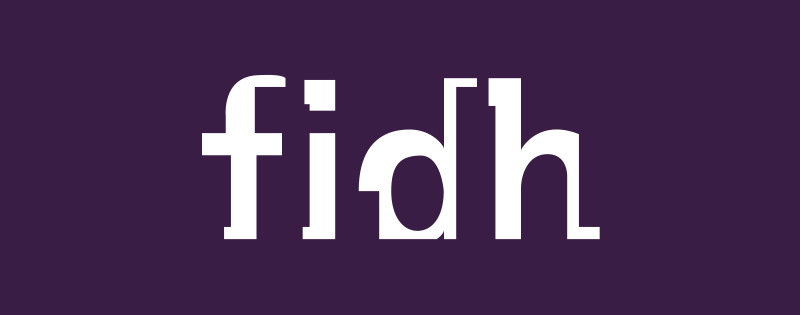 Analizando el Impacto de las Empresas sobre los Derechos Humanos  Convocatoria a Propuestas Estudio de Impacto en los Derechos Humanos Impulsado por las ComunidadesFebrero 2018 Cuestionario para las organizaciones miembroA propósito del proyecto de inversiónA propósito de la comunidad/ las personas afectada(s)A propósito del equipo1) ¿Cual es la empresa que quiere estudiar?¿Nombre de la(s) empresa(s) responsable del proyecto de  inversión ? ¿Dónde está la sede de la empresa?¿ Cual es el sector de actividad de la empresa (industria extractiva? textil? agroalimentaria? servicios públicos? Etc.)A su conocimiento, cual es la estructura de la inversión (filial de una empresa matriz, empresa conjunta, relaciones de los proveedores, cooperación de Estado…)?¿Nombre de la empresa matriz? ¿Dónde está la sede de la empresa matriz?2) ¿Qué sabe del proyecto de inversión que estudiar?¿Localización, tamaño y duracion del proyecto ?¿A su conocimiento, la inversión est apoyada por un préstamo de una institución financiera público o internacional (Banco Mundial, Banco de Inversión Europeo, agencias de Créditos de Exportación)? ¿La inversión se encuentra en una zona industrial o especial para la  exportación? ¿La empresa está exenta de pagar impuestos? ¿ Cual es la relacion entre los autoridades (nacionales y locales) y la empresa ?¿El proyecto fue concesionado mediante una oferta pública?¿A qué etapa de implementación se encuentra el proyecto? ¿Fue realizada una Evaluación de impacto ambiental o de derechos humanos ? Quién realizó esta evaluación?3) ¿En qué contexto opera la empresa?¿El proyecto se encuentra en una zona de conflicto? ¿La empresa utiliza fuerzas de seguridad privada?4) ¿Qué sabe de la comunidad afectada o comunidades que eran, son, y/o serán afectadas por la inversión?¿Qué personas emplea la empresa? (miembros de la comunidad local, trabajadores migrantes, mujeres, etc.)?¿Quién se ve actual o potencialmente afectado por el proyecto (empleados, sindicalistas, una comunidad local, indígenas, granjeros, mujeres, etc.)?  ¿Son las mujeres más vulnerables que otros frente a los efectos adversos de este proyecto?¿Qué tan grande es la comunidad afectada, y cómo ha sido o podría ser afectada? En particular, ¿Cuáles han sido los impactos sobre las mujeres?¿ Cual es la posición de la communidad efectada sobre el proyecto de inversion ? Hay una posición única/unanimeo hay desacuerdos entre los miembros de la comunidad?  Ha habido una encuesta, voto o decision sobre el proyecto de inversión ?¿Ha habido un conflicto entre la empresa y la comunidad afectada? Describa. ¿Ha habido un conflicto entre las autoridades nacionales o regionales y la comunidad afectada? Describa. ¿Qué relación su organización tiene con la comunidad afectada?5) ¿Cuales son los abusos alegados relacionados con el proyecto?¿Qué derechos humanos pueden ser o han sido afectados (ej: derechos laborales, derecho a la salud, derecho a una vivienda adecuada, etc.)?¿Más específicamente, se alegaron violaciones de los derechos de las mujeres o violencias basadas en el género?¿Ha habido perjuicio(s) medioambiental(es)?¿Ha habido algún alegación de corrupción con el fin de facilitar la inversión?6) ¿Qué es la relación entre la empresa y sus tenedores de apuestos?A su conocimiento, ¿La empresa o las autoridades locales, regionales, nacionales han consultado a la comunidad antes de implementar el proyecto de inversión?¿Se exige a la empresa que dé una parte de sus beneficios a las autoridades locales, regionales, nacionales o a la comunidad local?7)  ¿ Su organización, otra ONG, o el gobierno han tomado alguna acción relativa a este proyecto de inversión?  Si es el caso, describa la acción y el resultado por favor.¿Piensa que la empresa estaría dispuesta a dialogar con su organización y participar en el estudio de caso y en las discusiones de seguimiento?8) ¿Quién realizará el estudio de caso?¿Qué organización miembro participaría?¿Participaría otra organización socia, como sindicatos, ONG ambientalistas o grupos representativos de la comunidad local, en el estudio? ¿Quién  haría parte del equipo de investigación ? ¿Qué competencias serían representadas?¿Cuánto tiempo o cuántas personas se dedicarán al estudio del caso? ¿Entre las personas, cuántas son mujeres?¿Qué tipo de pericia externa va a necesitar (a nivel legal, ambiental...)? ¿Considera una colaboración con institutos de investigación?9) ¿Cuál es su objetivo a completar este estudio de caso?(¿Informar a un gran grupo de gente sobre la situación y enviar sus recomendaciones a los actores comprometidos? ¿Construir la capacidad de las comunidades locales en términos de derechos humanos? ¿Entabler una conversaccon la empresa? ¿Asegurarse que el gobierno local es consciente de la situación? ¿Obtener recursos efectivos frente a las eventuales violaciones de derechos humanos? ¿Mejorar la relación entre la empresa y las comunidades locales)? ¿Qué sería el valor positivo de un estudio de casos y la implicación de una organización internacional en el proyecto?10) ¿Anticipa cualquier amenazas de inseguridad al equipo o comunidades locales que podría aumentarse por el estudio del caso?